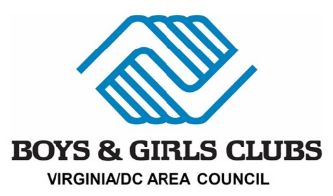 	Virginia/DC Area Council	Honor Awards for Program Impact	Award Nomination FormPlease type in the highlighted areas provided and click on the check boxes to select.Priority Outcome Area (Check One)  Academic Success	  Healthy Lifestyles	  Good Character and Citizenship Judging Criteria25% Needs Assessment 	  documented data that clearly aligns to the program solution25% Program Description 	  program creativity, direct solution to the need, and ability to replicate40% Program Outcomes 	  clear, measurable, and documented outcomes10% Presentation 	  correct spelling, correct grammar, and appearance of entryHow To EnterEmail award nominations to Vanessa Maxwell at: vparker@bgca.orgDeadline for submission is:  4 pm EST on Wednesday, August 21, 2019Award Nomination Support DocumentsYou may include any support documents in this document within the limits described below. This is not a requirement for submission; however, include these documents if it will help explain your program.  ATTACHMENTS MUST BE INCLUDED WITHIN THIS DOCUMENT!Scan or save all attachments as JPEG or GIF files and paste on to the last pages of this document.The final MS Word or PDF award entry file cannot exceed 3MB unzipped (zipped files cannot be accepted).The BGCA email system can only accept 9MB of total attachments per email, so you may need to send your nominations in several emails.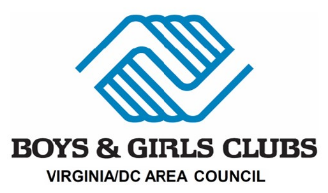 	Virginia/DC Area Council	Honor Awards for Program Impact	Award Nomination NarrativeFor each question, please type or paste your copy in the highlighted spaces provided.  This document will add and number pages as needed. NOTE: These answers do align with questions in the application for the BGCA Honor Awards for Program Excellence.    PRIORITY OUTCOME NEEDS ASSESSMENTPlease describe the specific local needs that the programs address relative to the selected priority outcome area. PRIORITY OUTCOME PROGRAM DESCRIPTIONSPlease describe the objectives and activities of 3-5 key club programs designed to impact this priority outcome area. Attach appropriate support documents such as news articles, photos, program flyers, etc.PRIORITY OUTCOME RESULTSPlease describe 3-5 key verified outcomes of the club programs designed to impact this priority outcome area.  Please be specific as possible with any statistics, documented changes, third-party evaluation, etc.Club Organization Name:Club Unit Name (if applicable):Nominator Name:Nominator Position:Nominator Email Address:Nominator Phone Number:Chief Executive Officer (CEO) Name:Reviewed by the CEO:      YES        NO